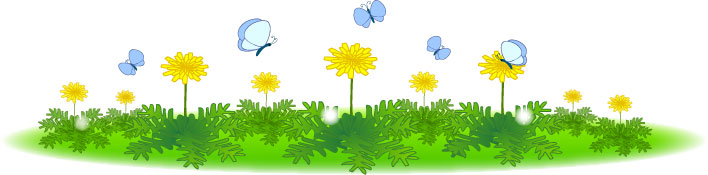 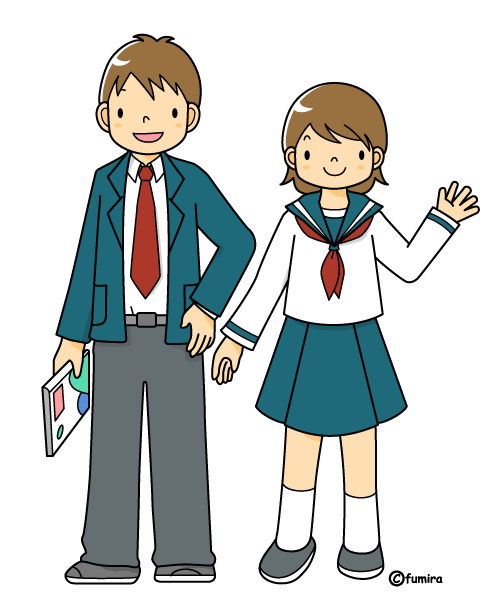 学校名　　　　　　　　　　　　　　年　　　番　担任：学校名　　　　　　　　　　　　　　年　　　番　担任：□普通学校（□全日制　□定時制　□通信制　）　□特別支援学校（□知的　□情緒　□言語　□その他　）□普通学校（□全日制　□定時制　□通信制　）　□特別支援学校（□知的　□情緒　□言語　□その他　） スクールカウンセラー スクールカウンセラー　対応　□有　　□無　　　カウンセラー名（　　　　　　　　　　　　　　　）　対応　□有　　□無　　　カウンセラー名（　　　　　　　　　　　　　　　）★ 医療機関の利用★ 医療機関の利用　受診　□有　　□無（　　年　　月　　日）機関名（　　　　　　　　　　　　　　　　　　）　受診　□有　　□無（　　年　　月　　日）機関名（　　　　　　　　　　　　　　　　　　）　服薬　□有　　□無　薬名（　　　　　　　　　　　　　　　）開始年月日（　　　年　　月　　日）　服薬　□有　　□無　薬名（　　　　　　　　　　　　　　　）開始年月日（　　　年　　月　　日）　目的（　　　　　　　　　　　　　　　　　　　　　　　　　　　　　　　　　　　　　　　　　　）　目的（　　　　　　　　　　　　　　　　　　　　　　　　　　　　　　　　　　　　　　　　　　）　受診　□有　　□無（　　年　　月　　日）機関名（　　　　　　　　　　　　　　　　　　）　受診　□有　　□無（　　年　　月　　日）機関名（　　　　　　　　　　　　　　　　　　）　服薬　□有　　□無　薬名（　　　　　　　　　　　　　　　）開始年月日（　　　年　　月　　日）　服薬　□有　　□無　薬名（　　　　　　　　　　　　　　　）開始年月日（　　　年　　月　　日）　目的（　　　　　　　　　　　　　　　　　　　　　　　　　　　　　　　　　　　　　　　　　　）　目的（　　　　　　　　　　　　　　　　　　　　　　　　　　　　　　　　　　　　　　　　　　）　医療的ケア　□有　　□無　（　　　　　　　　　　　　　　　　　　　　　　　　　　　　　　　）　医療的ケア　□有　　□無　（　　　　　　　　　　　　　　　　　　　　　　　　　　　　　　　）★ 療育機関の利用　　□有　　□無　※ＯＴ（作業療法）※ＰＴ（理学療法）※ＳＴ（言語聴覚療法）★ 療育機関の利用　　□有　　□無　※ＯＴ（作業療法）※ＰＴ（理学療法）※ＳＴ（言語聴覚療法）　事業所名（　　　　　　　　　　　　）　□OT　　□PT　　□ST　　□その他（　　　　　　　　）　事業所名（　　　　　　　　　　　　）　□OT　　□PT　　□ST　　□その他（　　　　　　　　）　事業所名（　　　　　　　　　　　　）　□OT　　□PT　　□ST　　□その他（　　　　　　　　）　事業所名（　　　　　　　　　　　　）　□OT　　□PT　　□ST　　□その他（　　　　　　　　）　事業所名（　　　　　　　　　　　　）　□OT　　□PT　　□ST　　□その他（　　　　　　　　）　事業所名（　　　　　　　　　　　　）　□OT　　□PT　　□ST　　□その他（　　　　　　　　）★ 福祉機関の利用　　□有　　□無★ 福祉機関の利用　　□有　　□無　事業所名（　　　　　　　　　　　　）　事業所名（　　　　　　　　　　　　）　　　サービス（　　　　　　　　　　　　　）　（　　　　　　　　　　　　　）　　　サービス（　　　　　　　　　　　　　）　（　　　　　　　　　　　　　）　事業所名（　　　　　　　　　　　　）　事業所名（　　　　　　　　　　　　）　　　サービス（　　　　　　　　　　　　　）　（　　　　　　　　　　　　　）　　　サービス（　　　　　　　　　　　　　）　（　　　　　　　　　　　　　）★その他の支援機関　　　□有　　□無★その他の支援機関　　　□有　　□無　　　機関名（　　　　　　　　　　　　　　　）支援内容：　　　機関名（　　　　　　　　　　　　　　　）支援内容：　　　機関名（　　　　　　　　　　　　　　　）支援内容：　　　機関名（　　　　　　　　　　　　　　　）支援内容：日常生活・身辺自立学習面人との関わり・表現行動面運動面登下校時の様子部活動・余暇活動得意なこと苦手なこと就労についてその他